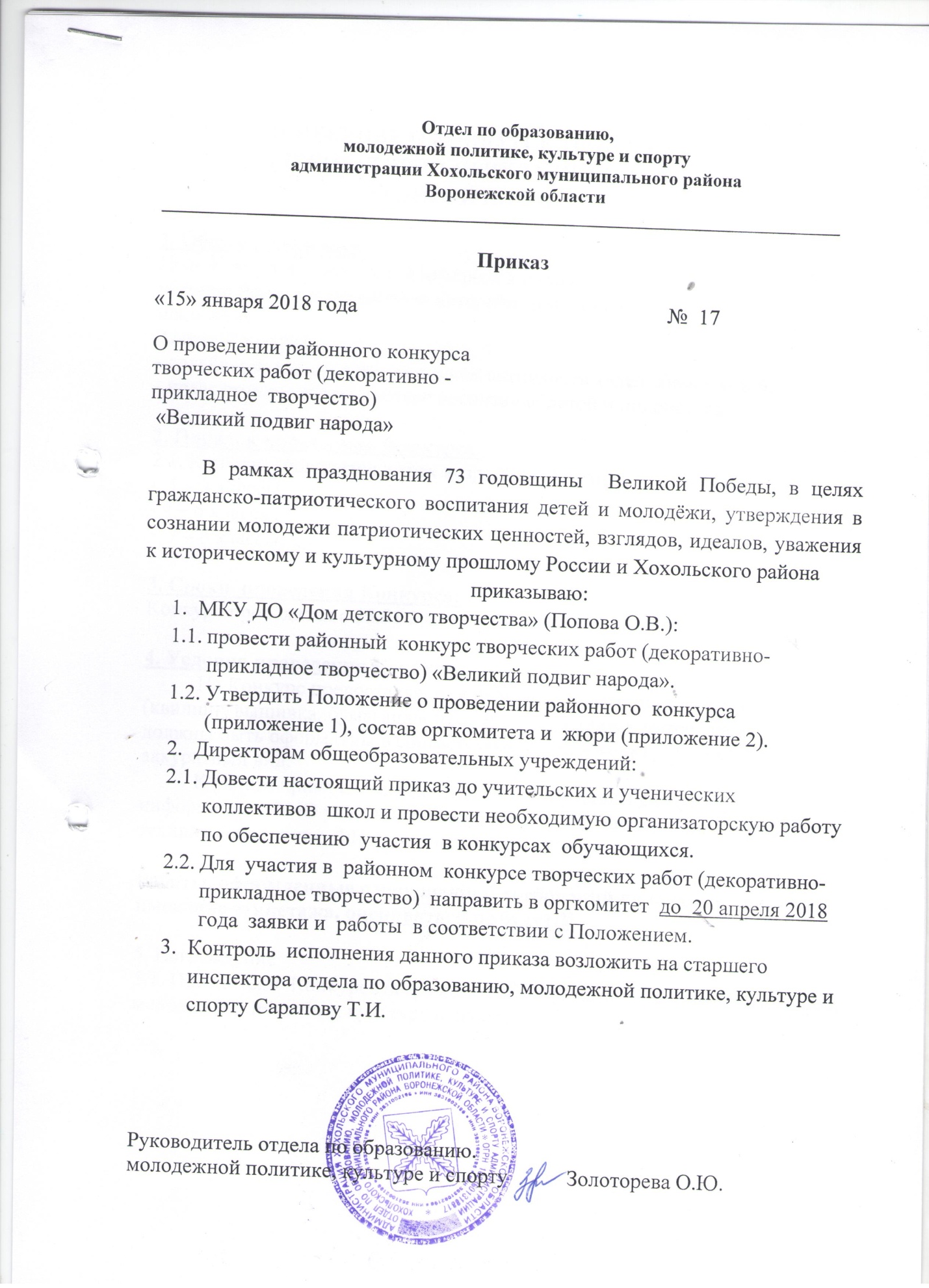 Приложение № 1ПОЛОЖЕНИЕ О КОНКУРСЕ ТВОРЧЕСКИХ РАБОТ (декоративно-прикладное творчество) «Великий подвиг народа»1. Общие положения.Цель Конкурса: повышение интереса к одному из значительных событий в истории России и сохранение исторической памяти среди подрастающего поколения.Задачи Конкурса:- содействие в развитии творческой активности талантливых детей;- нравственно-патриотическое воспитание детей и подростков.2. Порядок проведения Конкурса.2.1. Конкурс проводится в трех возрастных группах:-  1 – 3 классы;- 4 – 6 классы;-  7 – 8 классы;3. Сроки  проведения Конкурса:Конкурс проводится с 15.01.2018  по  20.04.2018 года.  4. Условия проведения Конкурса.На Конкурс предоставляются работы, выполненные в любой технике (квилинг, вышивка, бумагапластика, и т.д.), из любых материалов.  Работы должны быть оформлены в соответствии с темой конкурса, иметь аккуратный вид. К работе прикладывается этикетка, содержащая следующую информацию: ФИО участника, школа/класс, номинация, название работы, техника исполнения, ФИО руководителя.Работы, оформленные с нарушением требований положения,  не имеющие этикетажа, оцениваться не будут!!!5. Награждение5.1. Победители  Конкурса награждаются грамотами отдела по образованию, молодежной политике, культуре и спорту.Приложение № 1Состав оргкомитета районного конкурса творческих работ (декоративно-прикладное творчество).Попова О.В. – директор МКУ ДО  «Дом детского творчества»;Закандыкина  О.В. – методист МКУ ДО  «Дом детского творчества»;Состав жюри  районного конкурса творческих работ (декоративно-прикладное творчество).Сарапова Т.И. – старший инспектор отдела по образованию,        молодежной политике, культуре и спорту;Леонова Л.В. - директор  МКУ «РЦКиД».  Мочалова Л.Е. – педагог МКУ ДО «Дом детского творчества».                      